REPUBLIQUE ALGERIENNE DEMOCRATIQUE ET POPULAIRE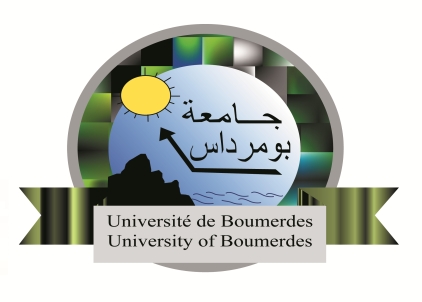 Boumerdes le 04 Juillet 2018Avis aux titulaires d'un Diplôme d'Etudes Universitaires Appliquées (DEUA) et de Diplôme de TS (Titulaire d’un Baccalauréat de l’Education Nationale)en vue de l'obtention du diplôme de licence (LMD) (Arrêté 364 du 09 juin 2014+ Note N°364/DGEFS /2018)Année universitaire  2018-2019Le dépôt des dossiers d’inscription aux études universitaires en vue de l’obtention du diplôme de Licence (LMD) se fera du 04 Juillet  au 20 juillet 2018 au niveau des  services du vice rectorat chargé des études de graduation (Bloc G) de l’Université M Hamed BOUGARA de Boumerdes. Pour pouvoir postuler à une formation de licence, les candidats, doivent  être, depuis au moins cinq (05) ans,  titulaires d'un D.E.U.A et d’un Diplôme de Technicien Supérieur (ayant un baccalauréat de l’éducation nationale) Le dossier de candidature comprend : une demande manuscrite,une copie du baccalauréat ou d'un titre étranger reconnu équivalent,une copie du diplôme de DEUA ou de TS  ouvrant droit à une inscription en Licence,les différents relevés de notes du cursus universitaire .Une attestation faisant état de la situation disciplinaire du candidat, délivrée par son établissement d'origine (pour ceux qui viennent d'un autre établissement d'enseignement supérieur).Conformément aux dispositions de l’arrêté 364 du 09 juin 2014et de la Note N°364/DGEFS /2018 l'inscription en Licence des DEUA et des TS, exerçant dans le secteur socioéconomique, est subordonnée  par le détachement du candidat par son organisme employeur.Important : Les dossiers sont déposés au niveau des services du Vice Rectorat pour contrôle de la conformité puis  soumis aux équipes  de formation concernées des facultés et institut pour étude et avis.Tout dossier incomplet et immédiatement rejeté par les services de contrôle. 